КУДА ОБРАТИТЬСЯ ЗА ПОМОЩЬЮ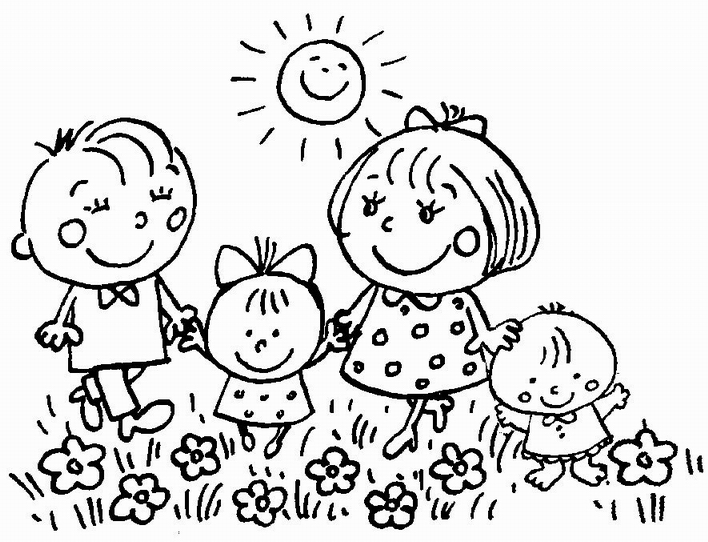 БЕСПЛАТНЫЙ ДЕТСКИЙ ТЕЛЕФОН ДОВЕРИЯ 8-800-2000-122Информация подготовлена по состоянию на 01.11.2014Основы правового регулирования отношений, возникающих в связи с деятельностью по профилактике безнадзорности и правонарушений несовершеннолетних регулируются Федеральным законом от 24 июня 1999 г. № 120-ФЗ «Об основах системы профилактики безнадзорности и правонарушений несовершеннолетних».К органам и учреждениям системы профилактики безнадзорности и правонарушений несовершеннолетних относят:- комиссии по делам несовершеннолетних и защите их прав, - органы управления социальной защитой населения, - федеральные органы государственной власти и органы государственной власти субъектов Российской Федерации, осуществляющие государственное управление в сфере образования, и органы местного самоуправления, осуществляющие управление в сфере образования (далее - органы, осуществляющие управление в сфере образования), - органы опеки и попечительства, - органы по делам молодежи, - органы управления здравоохранением, - органы службы занятости, - органы внутренних дел, - органы по контролю за оборотом наркотических средств и психотропных веществ, - учреждения уголовно-исполнительной системы (следственные изоляторы, воспитательные колонии и уголовно-исполнительные инспекции),- учреждения, осуществляющие отдельные функции по профилактике безнадзорности и правонарушений несовершеннолетних.Указанные выше органы и организации в пределах своей компетенции обязаны обеспечивать соблюдение прав и законных интересов несовершеннолетних, осуществлять их защиту от всех форм дискриминации, физического или психического насилия, оскорбления, грубого обращения, сексуальной и иной эксплуатации, выявлять несовершеннолетних и семьи, находящиеся в социально опасном положении, а также незамедлительно информировать:- органы прокуратуры - о нарушении прав и свобод несовершеннолетних (официальный сайт Прокуратуры Смоленской области: http://www.smolprok.ru/, адрес:                         г. Смоленск, ул. Дохтурова, д. 2);- комиссию по делам несовершеннолетних и защите их прав - о выявленных случаях нарушения прав несовершеннолетних на образование, труд, отдых, жилище и других прав, а также о недостатках в деятельности органов и учреждений, препятствующих предупреждению безнадзорности и правонарушений несовершеннолетних(органы местного самоуправления по месту жительства);- органы опеки и попечительства - о выявлении несовершеннолетних, оставшихся без попечения родителей или иных законных представителей либо находящихся в обстановке, представляющей угрозу их жизни, здоровью или препятствующей их воспитанию (органы местного самоуправления по месту жительства);- органы управления социальной защитой населения - о выявлении несовершеннолетних, нуждающихся в помощи государства в связи с безнадзорностью или беспризорностью, а также о выявлении семей, находящихся в социально опасном положении (официальный сайт Департамента Смоленской области по социальному развитию: http://www.socrazvitie67.ru/. адрес: г. Смоленск, ул. Багратиона, д. 25);- органы внутренних дел - о выявлении родителей несовершеннолетних или иных их законных представителей и иных лиц, жестоко обращающихся с несовершеннолетними и (или) вовлекающих их в совершение преступления или антиобщественных действий или совершающих по отношению к ним другие противоправные деяния, а также о несовершеннолетних, совершивших правонарушение или антиобщественные действия (официальный сайт УМВД России по Смоленской области: http://67.mvd.ru/, адрес:
г. Смоленск, ул. Дзержинского, д. 13);- уголовно-исполнительные инспекции - о выявлении состоящих на учете в уголовно-исполнительных инспекциях несовершеннолетних осужденных, нуждающихся в оказании социальной и психологической помощи, помощи в социальной адаптации, трудоустройстве, о выявленных случаях совершения ими правонарушения или антиобщественных действий, нарушения ими установленных судом запретов и (или) ограничений, уклонения несовершеннолетних осужденных, признанных больными наркоманией, которым предоставлена отсрочка отбывания наказания, от прохождения курса лечения от наркомании, а также медицинской реабилитации либо социальной реабилитации или уклонения несовершеннолетних осужденных от исполнения возложенных на них судом обязанностей (официальный сайт УФСИН России по Смоленской области: http://www.67.fsin.su/structure/penal_inspection.php, адресФедерального казенного учреждения «Уголовно-исполнительная инспекция» Управления Федеральной службы исполнения наказаний по Смоленской области: г. Смоленск, улица Шевченко, д. 91);- органы управления здравоохранением - о выявлении несовершеннолетних, нуждающихся в обследовании, наблюдении или лечении в связи с употреблением алкогольной и спиртосодержащей продукции, пива и напитков, изготавливаемых на его основе, наркотических средств, психотропных или одурманивающих веществ (официальный сайт Департамента Смоленской области по здравоохранению: http://www.admin-smolensk.ru/~zdrav/, адрес: г. Смоленск, ул. Ленина, д. 1);- органы, осуществляющие управление в сфере образования - о выявлении несовершеннолетних, нуждающихся в помощи государства в связи с самовольным уходом из организаций для детей-сирот и детей, оставшихся без попечения родителей, образовательных организаций или иных организаций, осуществляющих обучение, либо в связи с прекращением по неуважительным причинам занятий в образовательных организациях (список органов управления образованием в муниципальных образованиях Смоленской области: http://www.edu67.ru/~edu/index.php?siteId=28 );- органы по деламмолодежи - о выявлении несовершеннолетних, находящихся в социально опасном положении и нуждающихся в этой связи в оказании помощи в организации отдыха, досуга, занятости» (официальный сайт Департамента Смоленской области по образованию, науке и делам молодёжи: http://www.edu67.ru/news.php, адрес: г. Смоленск,                                          ул. Николаева, д. 12-а).В системе образования и социальной защиты есть учреждения, которые непосредственно занимаются помощью таким детям и подросткам. В Смоленске к ним относятся СОГБОУ «Центр психолого-медико-социального сопровождения» (официальный сайт: http://cpms-smol.ru/, адрес: г. Смоленск, ул. Неверовского, д.26) и ОГБУ «Смоленский социально-реабилитационный центр для несовершеннолетних «Феникс» (официальный сайт: http://www.smolfeniks.ru/, адрес: г. Смоленск, ул. Рыленкова, д. 8).